Приложение 1к приказу департамента образования Белгородской областиот « 06 » ноября 2015 г. № 4475Порядок организационного и технологического обеспечения проведения итогового сочинения (изложения) на территории Белгородской области в 2015/2016 учебном году1.	Категории участников итогового сочинения (изложения)Итоговое сочинение (изложение) как условие допуска к государственной итоговой аттестации по образовательным программам среднего общего образования (далее – ГИА) проводится для обучающихся по образовательным программам среднего общего образования, в том числе для:-	иностранных граждан, лиц без гражданства, в том числе соотечественников за рубежом, беженцев и вынужденных переселенцев, освоивших образовательные программы среднего общего образования в очной, очно-заочной или заочной формах, а также для лиц, освоивших образовательные программы среднего общего образования в форме семейного образования или самообразования;-	обучающихся по образовательным программам среднего общего образования в специальных учебно-воспитательных учреждениях закрытого типа, а также в учреждениях, исполняющих наказание в виде лишения свободы;-	обучающихся с ограниченными возможностями здоровья, детей-инвалидов и инвалидов по образовательным программам среднего общего образования.Итоговое сочинение в целях использования его результатов при приеме в образовательные организации высшего образования по желанию также может проводиться для:-	лиц, освоивших образовательные программы среднего общего образования в предыдущие годы и имеющих документ об образовании, подтверждающий получение среднего общего образования (или образовательные программы среднего (полного) общего образования - для лиц, получивших документ об образовании, подтверждающий получение среднего (полного) общего образования, до 1 сентября 2013 года);-	граждан, имеющих среднее общее образование, полученное в иностранных образовательных организациях (далее вместе - выпускники прошлых лет);-	лиц, обучающихся по образовательным программам среднего профессионального образования;-	лиц, получающих среднее общее образование в иностранных образовательных организациях; -	лиц, допущенных к ГИА в предыдущие годы, но не прошедших ГИА или получивших на ГИА неудовлетворительные результаты более чем по одному обязательному учебному предмету, либо получивших повторно неудовлетворительный результат по одному из этих предметов на ГИА в дополнительные сроки (далее - лица со справкой об обучении).1.3.	Изложение вправе писать следующие категории лиц:-	обучающиеся с ограниченными возможностями здоровья, дети-инвалиды и инвалиды;-	обучающиеся по образовательным программам среднего общего образования в специальных учебно-воспитательных учреждениях закрытого типа, а также в учреждениях, исполняющих наказание в виде лишения свободы;-	обучающиеся на дому, в образовательных организациях, в том числе санаторно-курортных, в которых проводятся необходимые лечебные, реабилитационные и оздоровительные мероприятия для нуждающихся в длительном лечении на основании заключения медицинской организации. Для лиц, имеющих медицинские показания для обучения на дому и соответствующие рекомендации психолого-медико-педагогической комиссии, итоговое сочинение (изложение) организуется на дому.Для участников итогового сочинения (изложения) с ограниченными возможностями здоровья, детей-инвалидов и инвалидов итоговое сочинение (изложение) может по их желанию проводиться в устной форме. Департамент образования области обеспечивает таким лицам проведение итогового сочинения (изложения), в том числе организует проведение итогового сочинения (изложения) на дому.2.	Регистрация участников итогового сочинения (изложения) для участия в итоговом сочинении (изложении)Для участия в итоговом сочинении (изложении) участники подают заявление не позднее чем за две недели до начала проведения итогового сочинения (изложения).Регистрация обучающихся для участия в итоговом сочинении (изложении) проводится на основании их заявлений в организациях, осуществляющих образовательную деятельность, в которых обучающиеся осваивают образовательные программы среднего общего образования.Обучающиеся с ограниченными возможностями здоровья при подаче заявления на написание итогового сочинения (изложения) предъявляют копию рекомендаций психолого-медико-педагогической комиссии, а обучающиеся дети-инвалиды и инвалиды - оригинал или заверенную в установленном порядке копию справки, подтверждающей факт установления инвалидности, выданной федеральным государственным учреждением медико-социальной экспертизы.Регистрация лиц, желающих участвовать в итоговом сочинении в целях использования его результатов при приеме в образовательные организации высшего образования, проводится в местах, определяемых департаментом образования области.Регистрация лиц со справкой об обучении для участия по их желанию в итоговом сочинении проводится в организациях, осуществляющих образовательную деятельность, в которых указанные лица восстанавливаются на срок, необходимый для прохождения ГИА. При подаче заявления такие лица предъявляют справку об обучении по образцу, самостоятельно устанавливаемому организацией, осуществляющей образовательную деятельность.Лица, желающие участвовать в итоговом сочинении в целях использования его результатов при приеме в образовательные организации высшего образования, самостоятельно выбирают сроки написания итогового сочинения из числа установленных расписанием проведения итогового сочинения (изложения). Выбранную дату участия в итоговом сочинении такие лица указывают при подаче заявления.Выпускники прошлых лет при подаче заявления на прохождение итогового сочинения предъявляют оригиналы документов об образовании. Оригинал иностранного документа об образовании предъявляется с заверенным в установленном порядке переводом с иностранного языка. Указанное заявление подается лично.3.	Сроки и продолжительность выполнения итогового сочинения (изложения)Продолжительность выполнения итогового сочинения (изложения) составляет 3 часа 55 минут (235 минут). В продолжительность выполнения итогового сочинения (изложения) не включается время, выделенное на подготовительные мероприятия (инструктаж участников итогового сочинения (изложения), заполнение ими регистрационных полей и др.).Для участников итогового сочинения (изложения) с ограниченными возможностями здоровья, детей-инвалидов и инвалидов продолжительность выполнения итогового сочинения (изложения) увеличивается на 1,5 часа. При продолжительности итогового сочинения (изложения) четыре и более часа организуется питание участников итогового сочинения (изложения).Итоговое сочинение (изложение) проводится в первую среду декабря, первую среду февраля и первую рабочую среду мая. 4.	Повторный допуск к сдаче итогового сочинения (изложения)Повторно допускаются к написанию итогового сочинения (изложения) в сроки, установленные расписанием проведения итогового сочинения (изложения):-	обучающиеся, получившие по итоговому сочинению (изложению) неудовлетворительный результат («незачет»);-	обучающиеся и лица, желающие участвовать в итоговом сочинении в целях использования его результатов при приеме в образовательные организации высшего образования, не явившиеся на итоговое сочинение (изложение) по уважительным причинам (болезнь или иные обстоятельства, подтвержденные документально);-	обучающиеся, лица, желающие участвовать в итоговом сочинении в целях использования его результатов при приеме в образовательные организации высшего образования, не завершившие сдачу итогового сочинения (изложения) по уважительным причинам (болезнь или иные обстоятельства, подтвержденные документально).Обучающиеся, получившие по итоговому сочинению (изложению) неудовлетворительный результат («незачет»), могут быть повторно допущены к участию в итоговом сочинении (изложении), но не более двух раз и только в сроки, установленные расписанием проведения итогового сочинения (изложения).5.	Лица, привлекаемые к организации и проведению итогового сочинения (изложения):-	руководитель образовательной организации или уполномоченное им лицо;-	технические специалисты, оказывающие информационно-технологическую помощь руководителю, а также осуществляющие копирование бланков итогового сочинения (изложения);-	члены комиссии, участвующие в организации и проведении итогового сочинения (изложения);-	члены (эксперты) муниципальной комиссии, участвующие в проверке итогового сочинения (изложения);-	медицинские работники, ассистенты, оказывающие необходимую помощь участникам с ограниченными возможностями здоровья, детям-инвалидам и инвалидам с учетом состояния их здоровья, особенностей психофизического развития, в том числе непосредственно при проведении итогового сочинения (изложения);-	дежурные, контролирующие соблюдение порядка проведения итогового сочинения (изложения).6.	Порядок проведения итогового сочинения (изложения)Итоговое сочинение (изложение) проводится в образовательных организациях, реализующих образовательные программы среднего общего образования. Итоговое сочинение (изложение) начинается в 10.00 по местному времени.Количество, общая площадь и состояние помещений, предоставляемых для проведения итогового сочинения (изложения), должны обеспечивать проведение итогового сочинения (изложения) в условиях, соответствующих требованиям санитарно-эпидемиологических правил и нормативов.По решению департамента образования области места проведения итогового сочинения (изложения) оборудуются средствами видеонаблюдения.Вход участников итогового сочинения (изложения) в образовательную организацию с 09.00 по местному времени. До начала итогового сочинения (изложения) руководитель образовательной организации, в которой проводится итоговое сочинение (изложение), распределяет участников по кабинетам в произвольном порядке. Участники итогового сочинения (изложения) рассаживаются за рабочие столы в кабинете также в произвольном порядке (по одному человеку за рабочий стол).7.	Организация проведения инструктажа участников итогового сочинения (изложения)До начала итогового сочинения (изложения) члены комиссии образовательной организации по проведению итогового сочинения (изложения) проводят инструктаж участников. Инструктаж состоит из двух частей. Первая часть инструктажа проводится до 10.00 по местному времени и включает в себя информирование участников о порядке проведения итогового сочинения (изложения), правилах оформления итогового сочинения (изложения), продолжительности написания итогового сочинения (изложения), о времени и месте ознакомления с результатами итогового сочинения (изложения), а также о том, что записи на черновиках не обрабатываются и не проверяются. Члены комиссии образовательной организации по проведению итогового сочинения (изложения) выдают участникам итогового сочинения (изложения) бланки регистрации, бланки записи, дополнительные бланки записи (при необходимости) для выполнения итогового сочинения (изложения), черновики, орфографические словари (орфографические и толковые словари для участников итогового изложения), инструкции для участников итогового сочинения (изложения).Начиная с 09.45 по местному времени член комиссии образовательной организации принимает у руководителя темы сочинения (тексты изложения). Темы сочинения, инструкция для участников итогового сочинения (изложения) распечатываются на каждого участника отдельно. Текст изложения выдается члену комиссии образовательной организации для прочтения участникам итогового изложения.При проведении второй части инструктажа, которая начинается не ранее 10.00 по местному времени, члены комиссии образовательной организации по проведению итогового сочинения (изложения) должны ознакомить участников итогового сочинения (изложения) с темами итогового сочинения (текстами изложения) в порядке, определенном руководителем комиссии образовательной организации.По указанию членов комиссии образовательной организации по проведению итогового сочинения (изложения) участники итогового сочинения (изложения) заполняют регистрационные поля бланков, указывают номер темы итогового сочинения (текста изложения). Каждый номер темы сочинения является уникальным и состоит из трех цифр, где первая цифра номера соответствует номеру тематического направления, а вторая и третья цифра номера - порядковому номеру темы в рамках тематического направления. Каждый номер текста изложения также является уникальным и состоит из трех цифр. Члены комиссии проверяют правильность заполнения участниками итогового сочинения (изложения) регистрационных полей бланков. 8.	Начало проведения итогового сочинения (изложения)После проведения второй части инструктажа члены комиссии образовательной организации по проведению итогового сочинения (изложения) объявляют начало, продолжительность и время окончания выполнения итогового сочинения (изложения) и фиксируют их на доске (информационном стенде), после чего участники итогового сочинения (изложения) приступают к выполнению итогового сочинения (изложения). В продолжительность выполнения итогового сочинения (изложения) не включается время, выделенное на подготовительные мероприятия (инструктаж участников итогового сочинения (изложения), заполнение ими регистрационных полей и др.).В случае нехватки места в бланке записи для выполнения итогового сочинения (изложения) по запросу участника итогового сочинения (изложения) члены комиссии образовательной организации по проведению итогового сочинения (изложения) выдают ему дополнительный бланк записи. По мере необходимости участникам итогового сочинения (изложения) выдаются черновики.Во время проведения итогового сочинения (изложения) на рабочем столе участников итогового сочинения (изложения), помимо бланка регистрации и бланков записи (дополнительного бланка записи), находятся:-	ручка (гелевая, капиллярная или перьевая с чернилами черного цвета);-	документ, удостоверяющий личность;-	лекарства и питание (при необходимости);-	орфографический словарь для участников итогового сочинения (орфографический и толковый словари для участников итогового изложения), выданный членами комиссии образовательной организации по проведению итогового сочинения (изложения);-	инструкция для участника итогового сочинения (изложения);-	темы сочинения;-	черновики (не проверяются и записи в них не учитываются).Во время проведения итогового сочинения (изложения) участникам итогового сочинения (изложения) запрещено иметь при себе средства связи, фото, аудио и видеоаппаратуру, справочные материалы, письменные заметки и иные средства хранения и передачи информации, собственные орфографические и (или) толковые словари. Участникам итогового сочинения (изложения) также запрещается пользоваться текстами литературного материала (художественные произведения, дневники, мемуары, публицистика, другие литературные источники).9.	Завершение проведения итогового сочинения (изложения)За 30 минут и за 5 минут до окончания итогового сочинения (изложения) члены комиссии образовательной организации по проведению итогового сочинения (изложения) сообщают участникам итогового сочинения (изложения) о скором завершении выполнения итогового сочинения (изложения) и о необходимости перенести, написанные сочинения (изложения) из черновиков в бланки записи.Участники итогового сочинения (изложения), досрочно завершившие выполнение итогового сочинения (изложения), сдают бланки регистрации, бланки записи, черновики и покидают образовательную организацию (место проведения итогового сочинения (изложения), не дожидаясь окончания итогового сочинения (изложения).По истечении времени выполнения итогового сочинения (изложения) члены комиссии образовательной организации по проведению итогового сочинения (изложения) объявляют об окончании выполнении итогового сочинения (изложения) и собирают бланки регистрации, бланки записи, черновики у участников итогового сочинения (изложения). Члены комиссии ставят прочерк «Z» на полях бланков записи, оставшихся незаполненными (в том числе и на его оборотной стороне), а также в выданных дополнительных бланках записи.В бланках регистрации участников итогового сочинения (изложения) члены комиссии заполняют поле «Количество бланков». В указанное поле вписывается то количество бланков записи, включая дополнительные бланки записи (в случае если такие выдавались по запросу участника), которое было использовано участником.Члены комиссии заполняют соответствующие отчетные формы. В свою очередь, участник проверяет данные, внесенные в ведомость, подтверждая их личной подписью.Собранные бланки регистрации, бланки записи, черновики, а также отчетные формы для проведения итогового сочинения (изложения) члены комиссии образовательной организации по проведению итогового сочинения (изложения) передают руководителю образовательной организации. По указанию руководителя образовательной организации технический специалист образовательной организации проводит копирование бланков регистрации и бланков записи участников итогового сочинения (изложения).Руководитель образовательной организации (или другое уполномоченное им лицо) передает в муниципальную комиссию, создаваемую для организации проверки итогового сочинения (изложения):-	копии бланков записи для проверки;-	копии бланков регистрации для внесения результатов проверки экспертами комиссии;-	оригиналы бланков регистрации для внесения результатов проверки ответственным лицом.Оригиналы бланков записи итогового сочинения (изложения) руководитель образовательной организации сразу после проведения итогового сочинения (изложения) передает на ответственное хранение в РЦОИ.10.	Особенности проведения итогового сочинения (изложения) для лиц с ограниченными возможностями здоровья, детей-инвалидов и инвалидовДля участников итогового сочинения (изложения) с ограниченными возможностями здоровья (ОВЗ), детей-инвалидов и инвалидов, а также обучающихся на дому, в образовательных организациях, в том числе санаторно-курортных, в которых проводятся необходимые лечебные, реабилитационные и оздоровительные мероприятия для нуждающихся в длительном лечении, итоговое сочинение (изложение) проводится в условиях, учитывающих состояние их здоровья.Материально-технические условия проведения итогового сочинения (изложения) обеспечивают возможность беспрепятственного доступа таких участников в кабинеты, туалетные и иные помещения, а также их пребывания в указанных помещениях (наличие пандусов, поручней, расширенных дверных проемов, лифтов, при отсутствии лифтов кабинеты располагается на первом этаже; наличие специальных кресел и других приспособлений).При проведении итогового сочинения (изложения) в учебном кабинете вместе с участниками итогового сочинения (изложения) с ОВЗ, детьми-инвалидами и инвалидами могут присутствовать ассистенты, оказывающие им необходимую техническую помощь с учетом их индивидуальных особенностей, помогающие им занять рабочее место, передвигаться, прочитать задание и другое.Указанные участники итогового сочинения (изложения) в процессе написания итогового сочинения (изложения) пользуются необходимыми им техническими средствами.Для глухих и слабослышащих участников итогового сочинения (изложения):-	кабинеты для проведения итогового сочинения (изложения) оборудуются звукоусиливающей аппаратурой как коллективного, так и индивидуального пользования;-	при необходимости привлекается ассистент-сурдопереводчик;-	участники итогового сочинения (изложения) обеспечиваются в необходимом количестве правилами по заполнению бланков сочинения (изложения);-	текст изложения выдается на 40 минут (в нем разрешается делать пометки), по истечении этого времени исходный текст сдается, и в оставшееся время участники пишут изложение.Для лиц с тяжелыми нарушениями речи:-	текст изложения выдается на 40 минут (в нем разрешается делать пометки), по истечении этого времени исходный текст сдается, и в оставшееся время участники пишут изложение.Для слепых участников итогового сочинения (изложения):-	тексты изложения (темы сочинения) оформляются рельефно-точечным шрифтом Брайля или в виде электронного документа, доступного с помощью компьютера;-	итоговое сочинение (изложение) выполняется рельефно-точечным шрифтом Брайля или на компьютере;-	предусматривается достаточное количество специальных принадлежностей для оформления ответов рельефно-точечным шрифтом Брайля (брайлевский прибор и грифель, брайлевская печатная машинка, специальные чертежные инструменты) и компьютер.Для слабовидящих участников итогового сочинения (изложения):-	освещенность каждого рабочего места в кабинете для проведения итогового сочинения (изложения) должна быть равномерной и не менее 300 люкс;-	используются 2 комплекта материалов - стандартный и его аналог, распечатанный (скопированный) с использованием большего шрифта (не менее 16 pt) с копиями бланков увеличенного формата;-	при необходимости ассистент участника может оказать ему помощь при заполнении бланка регистрации;-	подготавливаются в необходимом количестве бланки итогового сочинения (изложения) формата А3;-	предусматривается наличие увеличительных устройств (лупа).Для участников с нарушением опорно-двигательного аппарата:-	работа может быть выполнена на компьютере со специализированным программным обеспечением.Для указанных категорий участников итоговое сочинение (изложение) может проводиться в устной форме с обязательным осуществлением аудиозаписи устных ответов участников и их протоколированием.11.	Общий порядок осуществления проверки и оценивания итогового сочинения (изложения) экспертами комиссии образовательной организации (включая независимых экспертов)Итоговые сочинения (изложения) оцениваются по системе «зачет» или «незачет» по следующим критериям, утверждённым Рособрнадзором: -	Критерии оценивания итогового сочинения организациями, реализующими образовательные программы среднего общего образования;-	Критерии оценивания итогового изложения организациями, реализующими образовательные программы высшего образования.Каждое сочинение (изложение) проверяется одним экспертом муниципальной комиссии один раз.При осуществлении проверки итогового сочинения (изложения) и его оценивании персональные данные участников сочинения (изложения) могут быть доступны экспертам.К проверке по пяти критериям оценивания, утверждённым Рособрнадзором, допускаются итоговые сочинения (изложения), соответствующие установленным требованиям.Требование № 1.	«Объем итогового сочинения (изложения)»:Если в сочинении менее 250 слов, а в изложении менее 150 слов (в подсчёт включаются все слова, в том числе и служебные), то выставляется «незачет» за невыполнение требования № 1 и «незачет» за всю работу в целом (такие итоговые сочинения (изложения) не проверяются экспертами в соответствии с пяти критериями оценивания). Требование № 2.	 «Самостоятельность написания итогового сочинения (изложения)»:Итоговое сочинение (изложение) выполняется самостоятельно. Итоговое сочинение - не допускается списывание сочинения (фрагментов сочинения) из какого-либо источника (работа другого участника, чужой текст, опубликованный в бумажном и (или) электронном виде и др.). Допускается прямое или косвенное цитирование с обязательной ссылкой на источник (ссылка дается в свободной форме). Объем цитирования не должен превышать собственный текст участника. Итоговое изложение - не допускается списывания изложения из какого-либо источника (работа другого участника, исходный текст и др).Если сочинение (изложение) признано экспертом несамостоятельным, то выставляется «незачет» за невыполнение требования № 2 и «незачет» за всю работу в целом (такие итоговые сочинения (изложения) не проверяются экспертами в соответствии с пяти критериями оценивания).Итоговое сочинение (изложение), соответствующее установленным требованиям, оценивается по пяти критериям.12.	Срок действия результатов итогового сочиненияРезультат итогового сочинения в случае представления его при приеме на обучение по программам бакалавриата и программам специалитета действителен четыре года, следующих за годом получения такого результата. Выпускники прошлых лет могут участвовать в написании итогового сочинения, в том числе при наличии у них действующих результатов итогового сочинения прошлых лет. Выпускники прошлых лет, изъявившие желание повторно участвовать в написании итогового сочинения, вправе предоставить в образовательные организации высшего образования результаты итогового сочинения только текущего года, при этом результат итогового сочинения прошлого года аннулируется.13.	Проведение повторной проверки итогового сочинения (изложения)В целях предотвращения конфликта интересов и обеспечения объективного оценивания итогового сочинения (изложения) обучающимся при получении повторного неудовлетворительного результата («незачет») за итоговое сочинение (изложение) предоставляется право подать в письменной форме заявление на проверку сданного ими итогового сочинения (изложения) комиссией другой комиссией, сформированной на муниципальном уровне.Порядок подачи такого заявления и организация повторной проверки итогового сочинения (изложения) указанной категории обучающихся определяет департамент образования области.Приложение 2к приказу департамента образования Белгородской областиот « 06 » ноября 2015 г. № 4475Описание бланка регистрации и бланка записи для проведения итогового сочинения (изложения) в 2015/2016 учебном годуБланк регистрации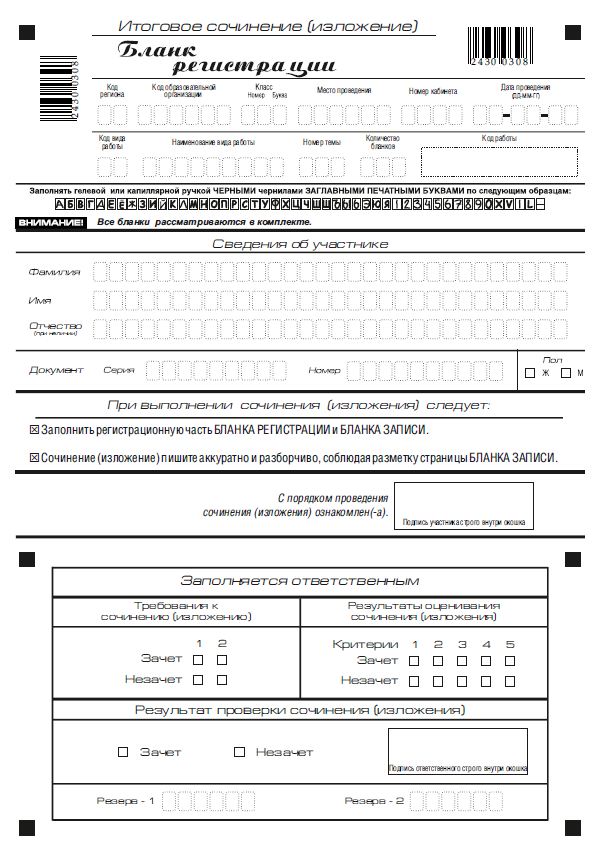 Бланк записи (дополнительный бланк записи)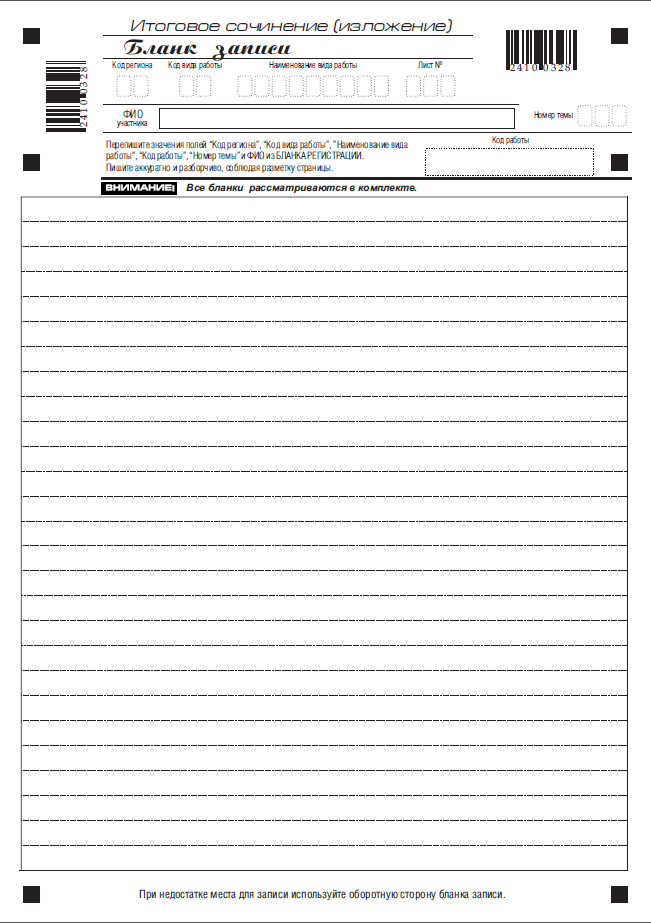 Оборотная сторона бланка записи (дополнительного бланка записи)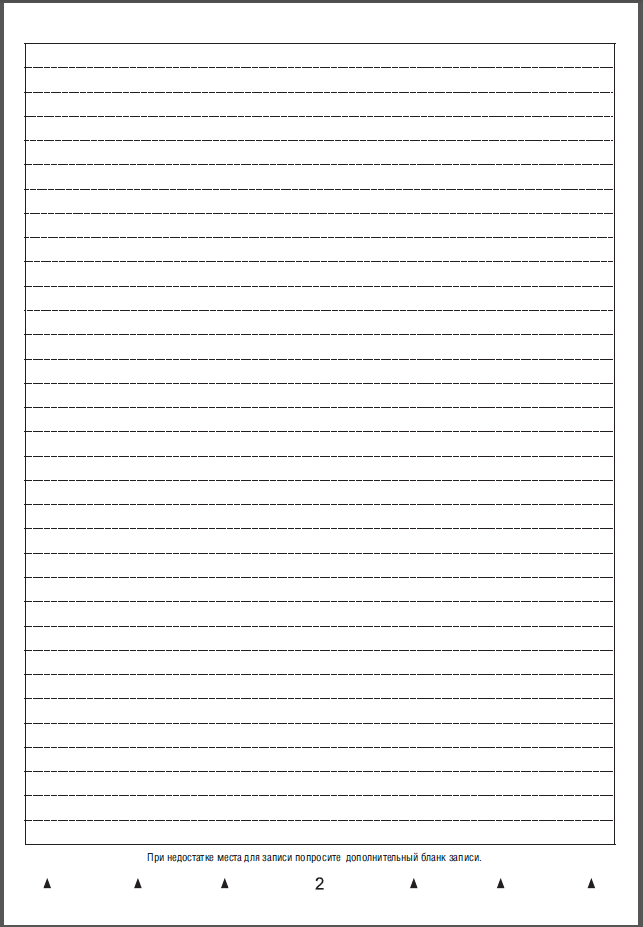 Формат бланка регистрации – А4.Бланк регистрации состоит из трех частей – верхней, средней и нижней.В верхней части бланка регистрации расположены:вертикальный и горизонтальный штрих-коды;поля для рукописного занесения информации участником;строка с образцами написания символов;поле «код работы» формируется автоматизированно при печати бланков.В средней части бланка регистрации расположены поля для записи сведений об участнике. Поля верхней и средней частей бланка регистрации заполняются участником самостоятельно.В средней части бланка регистрации также расположена краткая инструкция по заполнению бланков при выполнении итогового сочинения (изложения) и поле для подписи участника.В нижней части бланка регистрации расположены поля для внесения результатов проверки итогового сочинения (изложения). Нижняя часть бланка заполняется ответственным за перенос результатов проверки работы.Формат бланка записи – А4 (двусторонний).В верхней части бланка записи расположены:вертикальный и горизонтальный штрих - коды;поля для заполнения участником;поле «Лист №» заполняется членом комиссии в случае выдачи участнику дополнительного бланка записи;поле «код работы» формируется автоматизированно при печати бланков.Формат дополнительного бланка записи – А4 (двусторонний).В верхней части дополнительного бланка записи расположены:вертикальный и горизонтальный штрих - коды;поля для заполнения участником;поля «Лист №» и «код работы» заполняется членом комиссии в случае выдачи участнику дополнительного бланка записи (листами № 1, 2 являются основные бланки записи из базового комплекта).Приложение 3к приказу департамента образования Белгородской областиот « 06 » ноября 2015 г. № 4475Правила заполнения бланка регистрации и бланков записи для проведения итогового сочинения (изложения) в 2015/2016 учебном годуНастоящие правила предназначены для участников итогового сочинения (изложения), экспертов комиссии, сформированной на муниципальном уровне, осуществляющих проверку итогового сочинения (изложения), а также для членов комиссии образовательной организации, осуществляющих инструктаж участников итогового сочинения (изложения) в день проведения сочинения (изложения).1. Общая частьУчастники итогового сочинения (изложения) выполняют сочинение (изложение) на черно-белых бланках регистрации и бланках записи (в том числе дополнительных бланках записи в случае если такие бланки выдавались участникам по запросу) формата А 4.При заполнении бланков итогового сочинения (изложения) необходимо точно соблюдать настоящие правила, так как информация, внесенная в бланки, сканируется и обрабатывается с использованием специализированных аппаратно-программных средств. 2. Основные правила заполнения бланков итогового сочинения (изложения)Все бланки сочинения (изложения) заполняются гелевыми, капиллярными или перьевыми ручками с чернилами черного цвета. Участник должен изображать каждую цифру и букву во всех заполняемых полях бланка регистрации и верхней части бланка записи, тщательно копируя образец ее написания из строки с образцами написания символов, расположенной в верхней части бланка регистрации. Небрежное написание символов может привести к тому, что при автоматизированной обработке символ может быть распознан неправильно.Каждое поле в бланках заполняется, начиная с первой позиции (в том числе и поля для занесения фамилии, имени и отчества участника). Если участник не имеет информации для заполнения какого-то конкретного поля, он должен оставить его пустым (не делать прочерков).Категорически запрещается:делать в полях бланков, вне полей бланков или в полях, заполненных типографским способом, какие-либо записи и (или) пометки, не относящиеся к содержанию полей бланков; использовать для заполнения бланков цветные ручки вместо черной, карандаш (даже для черновых записей на бланках), средства для исправления внесенной в бланки информации («замазку», «ластик» и др.). 3. Указания по заполнению полей верхней части бланка регистрацииПо указанию члена комиссии образовательной организации, осуществляющего инструктаж участников итогового сочинения (изложения), участником заполняются все поля верхней части бланка регистрации.Поле «Количество бланков» заполняется членом комиссии по завершению итогового сочинения (изложения) в присутствии участника (в указанное поле вписывается то количество бланков записи, включая дополнительные бланки записи (в случае если такие выдавались по запросу участника), которое было использовано участником).4.	Указания по заполнению полей средней части бланка регистрацииПоля средней части бланка регистрации заполняются участником самостоятельно.После окончания заполнения бланка регистрации участник ставит свою подпись в специально отведенном для этого поле. 5. Указания по заполнению полей нижней части бланка регистрацииНижняя часть копии бланка регистрации заполняется гелевыми, капиллярными или перьевыми ручками с чернилами черного цвета.Эксперт комиссии заполняет копии бланков регистрации итогового сочинения (изложения).Нижняя часть оригинала бланка регистрации заполняется ответственным членом муниципальной предметной комиссии гелевыми, капиллярными или перьевыми ручками с чернилами черного цвета.Ответственный член муниципальной предметной комиссии переносит результаты проверки из копий бланков регистрации в оригиналы бланков регистрации участников итогового сочинения (изложения).Ответственный член муниципальной предметной комиссии должен пометить «крестиком» клетки, соответствующие результатам оценивания работы экспертом. «Крестик» должен быть четко внутри квадрата. Небрежное написание символов может привести к тому, что при автоматизированной обработке символ может быть не распознан или распознан неправильно.Заполнение поля «Требование к сочинению (изложения)»Требование № 1.	«Объем итогового сочинения (изложения)».За невыполнение требования № 1 выставляется «незачет». В клетки по всем пяти критериям оценивания выставляется «незачет». В поле «Результат проверки сочинения (изложения) ставится «незачет». Требование № 2.	 «Самостоятельность написания итогового сочинения (изложения)».За невыполнение требования № 2 выставляется «незачет». В клетки по всем пяти критериям оценивания выставляется «незачет». В поле «Результат проверки сочинения (изложения) ставится «незачет». Если итоговое сочинение (изложение) соответствует требованию № 1 и требованию № 2, то выставляется «зачет» за выполнение требования № 1 и требования № 2. Указанные сочинения (изложения) оценивается по пяти критериям.Заполнение поля «Результаты оценивания сочинения (изложения)»Для каждого критерия должно быть помечено только одно поле – либо «Зачет» либо «Незачет». 1.	Если за сочинение (изложение) по критерию № 1 выставлен «незачет», то сочинение (изложение) по критериям № 2 - № 5 не проверяется. В клетки по всем критериям оценивания выставляется «незачет».2.	Если за сочинение (изложение) по критерию по критерию № 1 выставлен «зачет», а по критерию № 2 выставлен «незачет», то сочинение по критериям № 3- № 5 не проверяется. В клетки по критериям оценивания № 3- № 5 выставляется «незачет».3.	Во всех остальных случаях сочинение (изложение) проверяется по всем пяти критериям и оценивается в системе «зачет» - «незачет» (например, недопустимо не проверять работу по критериям К4 и К5, если выпускник получил зачет на основании зачетов по критериям К1, К2, К3).После окончания заполнения бланка регистрации Ответственный член муниципальной предметной комиссии ставит свою подпись в специально отведенном для этого поле. 6.	Заполнение бланка записиПоля верхней части бланка записи заполняются участником самостоятельно.Информация для заполнения полей о коде региона, коде и названии работы, а также номере темы должна быть продублирована с бланка регистрации. «ФИО» участника заполняется прописью. В поле «ФИО участника» при нехватке места участник может внести только фамилию и инициалы.Комплект участника содержит два двусторонних бланка записи.При недостатке места для ответов на лицевой стороне бланка записи участник может продолжить записи на оборотной стороне бланка, сделав внизу лицевой стороны запись «смотри на обороте». Для удобства все страницы бланка записи пронумерованы и разлинованы пунктирными линиями.Участник итогового сочинения (изложения) должен использовать листы бланков записи только из своего комплекта.При недостатке места для ответов на основных бланках записи участник может продолжить записи на дополнительном бланке записи, выдаваемом членом комиссии по требованию участника. В случае заполнения дополнительного бланка записи при незаполненном основном бланке записи, ответы, внесенные в дополнительный бланк записи, оцениваться не будут.Члены комиссии ставят прочерк «Z» на полях бланков записи, оставшихся незаполненными (в том числе и на его оборотной стороне), а также в выданных дополнительных бланках записи.7. Заполнение дополнительного бланка записи Дополнительный бланк записи выдается членом комиссии образовательной организации по требованию участника в случае нехватки места. Информация для заполнения полей о коде региона, коде и названии работы, а также номере темы должна быть продублирована с бланка регистрации. «ФИО» участника заполняется прописью.Дополнительный бланк также имеет оборотную сторону.В случае выдачи участнику дополнительного бланка записи поле «Лист №» заполняется членом комиссии. Член комиссии вносит в данное поле последующий номер по порядку (листами № 1, 2 являются основные бланки записи из базового комплекта).Следующий дополнительный бланк записи оформляется аналогично.Поля, заполняемые участником Указания по заполнениюКод регионаКод субъекта Российской Федерации в соответствии с кодировкой федерального справочника субъектов Российской Федерации Код образовательной организацииКод образовательной организации, в которой обучается участник, в соответствии с кодировкой, принятой в субъекте Российской Федерации (участники итогового сочинения, участвующие в сочинении по желанию, вписывают код образовательной организации, в которой они пишут сочинение)Класс: номер, букваИнформация о классе, в котором обучается выпускник (участники итогового сочинения, участвующие в сочинении по желанию, указанные поля не заполняют)Место проведенияКод образовательной организации, в которой участник пишет сочинение (изложение)Номер кабинетаНомер кабинета, в котором проходит сочинение (изложение)Дата проведенияДата проведения сочинения (изложения)Код вида работы20 – сочинение, 21 – изложениеНаименование вида работыУказывается вид работыНомер темыУказывается в соответствии с выбранной темойПоля, заполняемые участником Указания по заполнениюФамилияВносится информация из документа, удостоверяющего личность участника, в соответствии с законодательством Российской ФедерацииИмяВносится информация из документа, удостоверяющего личность участника, в соответствии с законодательством Российской ФедерацииОтчествоВносится информация из документа, удостоверяющего личность участника, в соответствии с законодательством Российской ФедерацииДокументДокументСерияВ поле записываются арабские цифры серии без пробелов. Например: 4600НомерЗаписываются арабские цифры номера без пробелов. Например: 918762Пол (Ж или М)Ставится метка в соответствующем поле